№ п/пНаименование товара, работ, услугЕд. изм.Кол-воТехнические, функциональные характеристикиТехнические, функциональные характеристики№ п/пНаименование товара, работ, услугЕд. изм.Кол-воПоказатель (наименование комплектующего, технического параметра и т.п.)Описание, значение1ВоркаутСО 7.11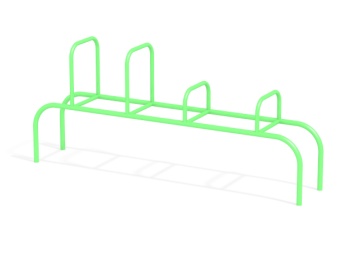 Шт. 11ВоркаутСО 7.11Шт. 1Высота  (мм) 1000(± 5%)1ВоркаутСО 7.11Шт. 1Длина  (мм)2300(± 5%)1ВоркаутСО 7.11Шт. 1Ширина  (мм) 400 (± 5%)1ВоркаутСО 7.11Шт. 1Высота рабочих уровней «коня»500, 750, 10001ВоркаутСО 7.11Шт. 1Применяемые материалыПрименяемые материалы1ВоркаутСО 7.11Шт. 1КаркасВ кол-ве 1 шт. должен быть выполнен из металлических труб диаметром 42 мм и 32 мм с толщиной стенки не менее 3,5 мм. НазначениеПредназначен для комплексного развития мышц пресса, спины, шеи и рук.МатериалыМеталл покрашен полимерной порошковой краской. Все метизы оцинкованы.